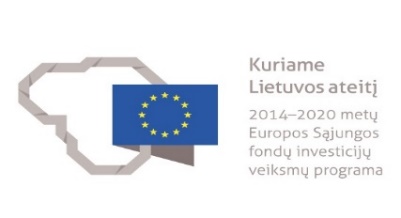 PROJEKTAS „Motyvuoti mokytojai ir tėvai, – motyvuoti mokiniai“ Nr. 09.2.1-ESFA-K-728-01-0022 (1.2.1. veikla)Gargždų „Minijos“ progimnazijos  7e KLASĖS mokinių, MOKYTOJŲ ir tėvų sesijos, VYKUSIOS 2019-05-20, APIBENDRINIMAS         Gegužės 20 dieną Gargždų „Minijos“ progimnazijoje vyko projekto „Motyvuoti mokytojai ir tėvai – motyvuoti mokiniai“ 7e klasės bendra tėvų ir mokinių sesija.Su dalyviai apie projektą jau buvo ne kartą kalbėta, tačiau dar kartą priminiau projekto tikslus ir siekiamybes.        Susitikimą pradėjome uždaro rato metodu. Pirmiausia buvo pristatytos rato taisyklės ir išdalinti lipnūs lapeliai, ant kurio tėvai ir mokiniai užsirašė šiandieninę savo nuotaiką ir su kokiomis mintimis atėjo į susitikimą. Maždaug po minutės dalyviai išsakė savo mintis nurodytu klausimu. Džiugu, kad visi atėjo su gera nuotaika, gerai nusiteikę.         Vis dar sėdint rate prisiminėme lapkričio mėnesį vykusią klasės bendruomenės sesiją. Dalyviams buvo primintos problemos, kurias patys išsikėlėme ir kaip pavyko jas išspręsti. Diskutavome koks projekto poveikis mokinių rezultatams ir kaip būtų galima dar labiau pagerinti rezultatus.        Vėliau  dalyviai buvo paprašyti atsistoti į ratą ir pristatyta naują veiklą. Susirinkusios bendruomenės susikalbėjimui ugdyti buvo taikytas skaičiavimo metodas. Skaičiavome nuo 1 iki 15 ir jei nors vienas skaičius buvo tuo pačiu metu paminėtas keleto dalyvių, skaičiavimas buvo pradėtas iš naujo. Džiugu, kad dalyviai greitai perprato užduotį ir po kelių nesėkmingų skaičiavimų, tinkamai atlikome užduotį.       Vėliau dalyviai buvo kviečiami pasivaišinti kava arba arbata.Po kavos pertraukėlės rimtai padirbėjom. Buvo taikytas „apskritimo žemėlapio“ metodas. Kadangi dalyvių buvo nedaug, buvo susiskirstytos 4 grupės (dvi tėvų ir dvi mokinių). Žemėlapiuose viduryje buvo įrašyta „Sritys, kuriose norėtume ir galėtume prisidėti prie mūsų klasės mokymosi gerėjimo ar kad joje būtų smagiau mokytis“. Atlikus užduotį, kiekviena grupė pristatė savo mintis.Sesija baigėme uždaro rato metodu.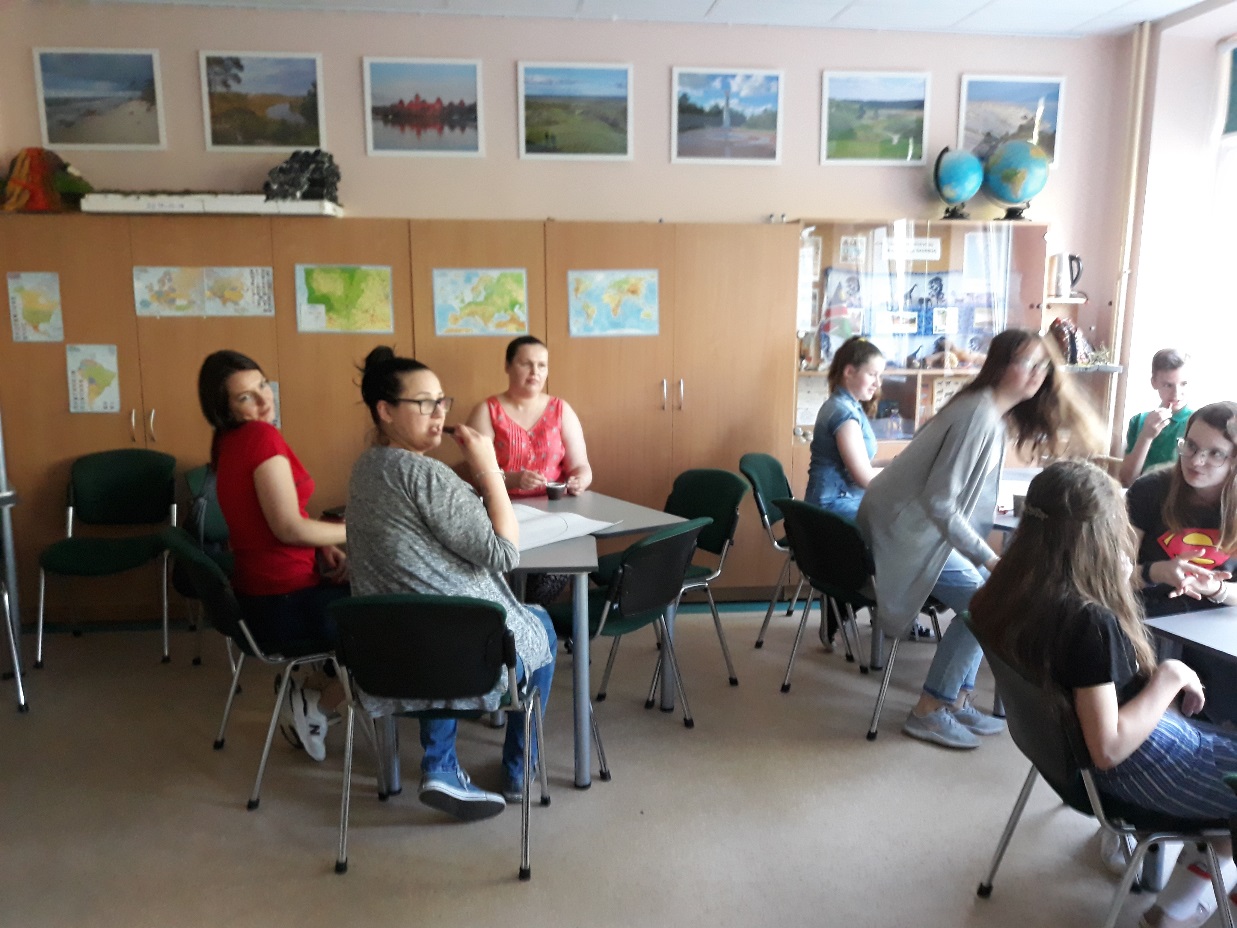 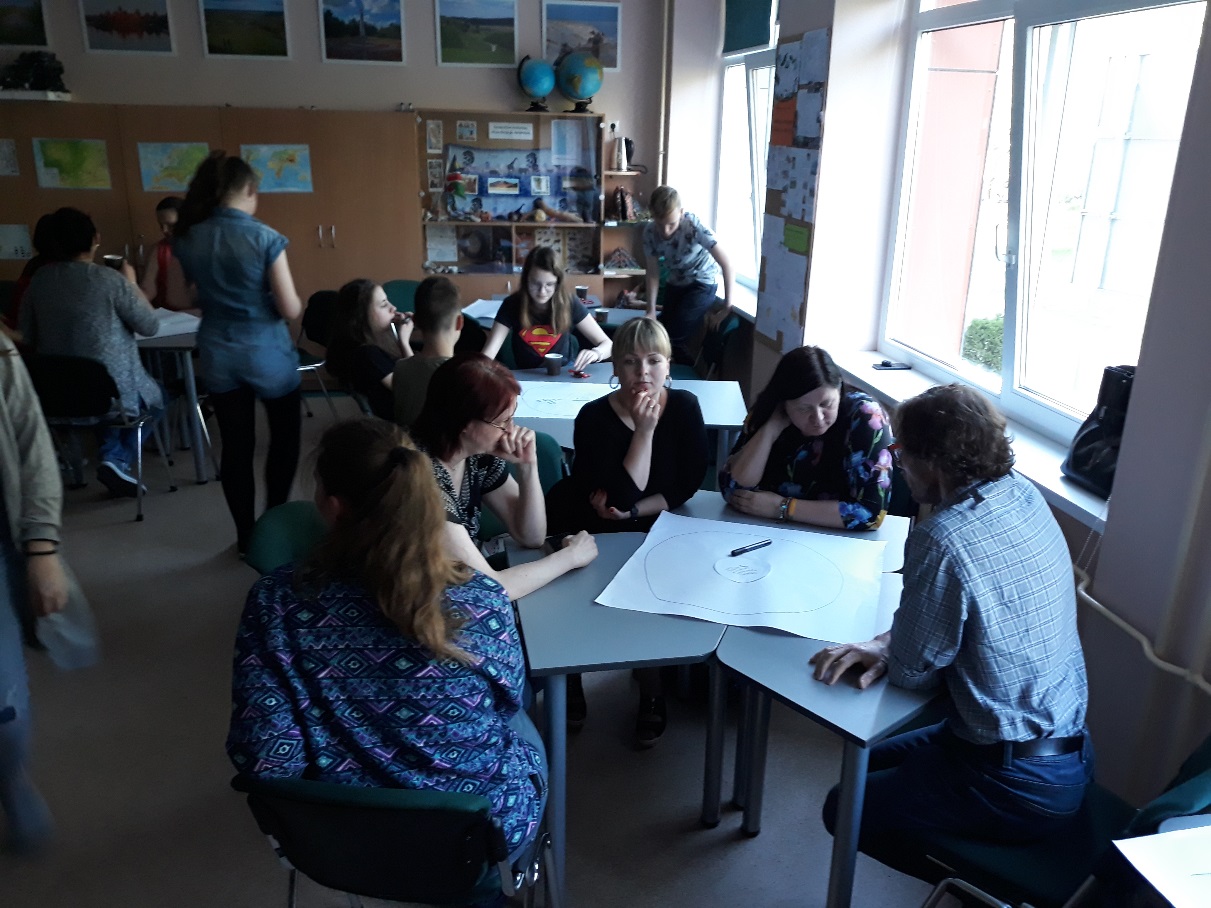 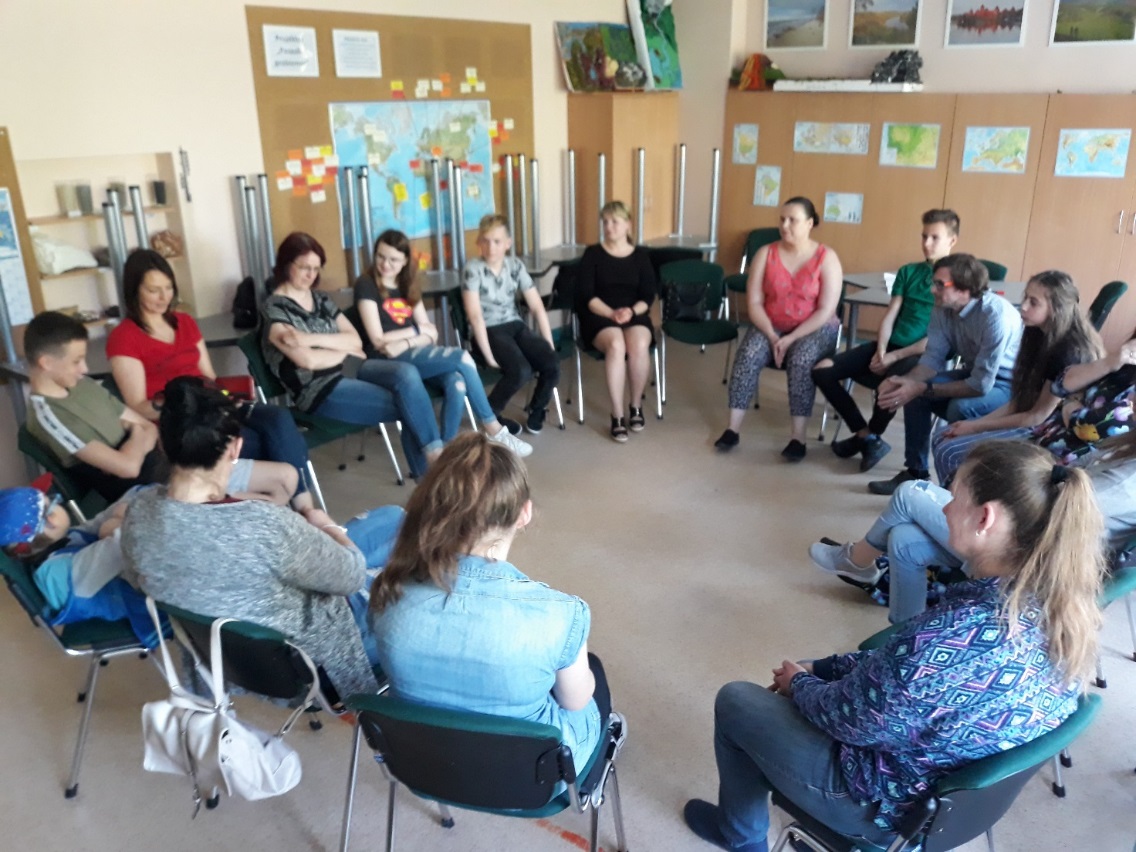 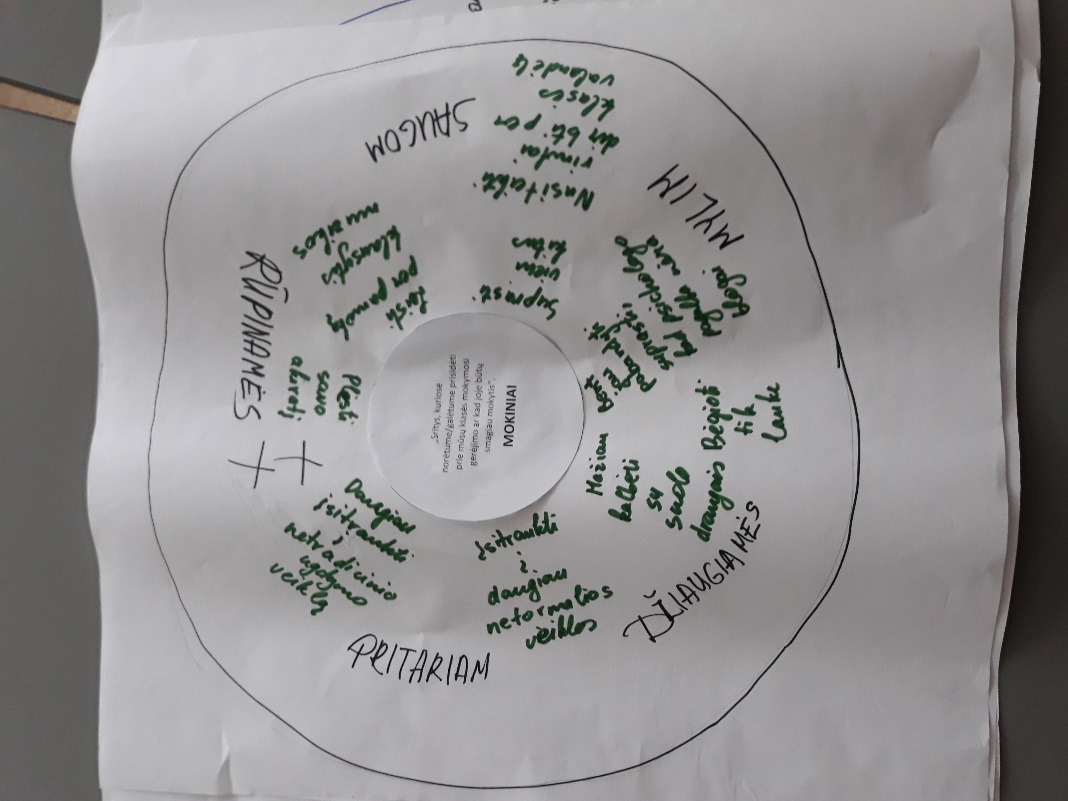 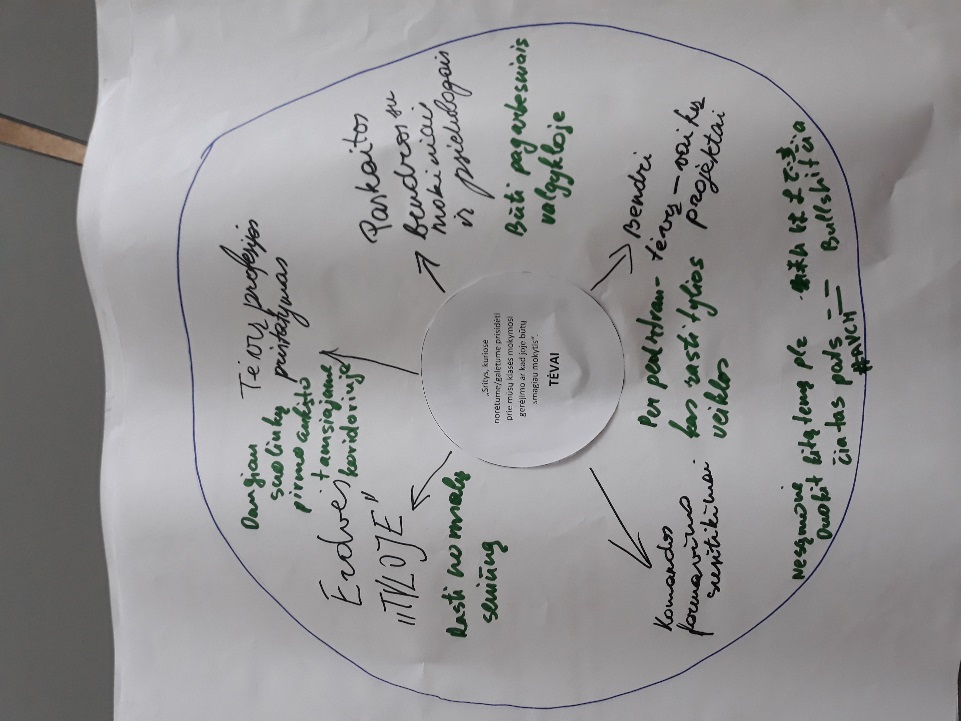 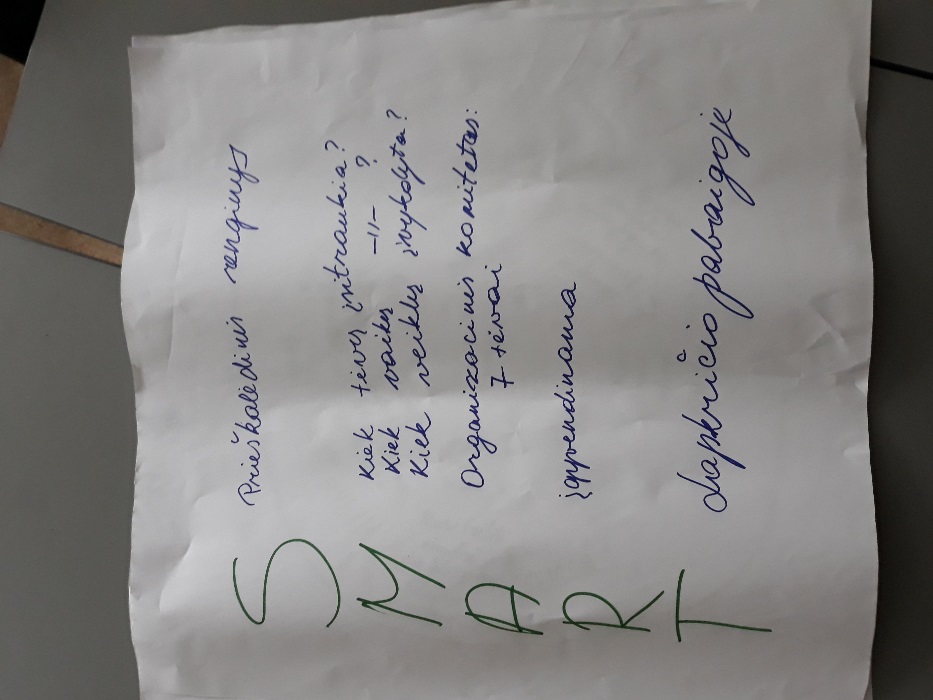 